YEAR 5 – Addition and SubtractionAdd and subtract whole numbers with more than 4 digits, including using formal written methods.Use rounding to check answers to calculations and determine, in the context of a problem, levels of accuracy.There is a mistake in the following calculation. Explain the mistake and then make a correction to find the correct answer.  2451+562   8071REASONINGJulie has 1578 stamps, Heidi has 2456 stamps. How many stamps do they have altogether? Show how you can check your answer using the inverse.FLUENCYAdam earns £37,566 pounds a year. His wife, Sarah, earns £22,819 a year. How much do they earn altogether? They have to pay £7887 income tax per year, how much are they left with after this is taken off?FLUENCYThe inflight meal costs £1.99 per person. The cabin crew have collected £1100 pounds so far. How much more money do they need to collect? Round your answer to the nearest pound.PROBLEM SOLVINGThere are 1231 people on an aeroplane. 378 people have not ordered an inflight meal. How many people have ordered the inflight meal? Give your answer to the nearest hundred.PROBLEM SOLVING______ + 3475 = 6__24 What are the missing numbers? What different answers are there? Convince me. REASONINGA five digit number and a four digit number have a difference of 4365. Give me three possible pairs of numbers.REASONINGWhat are the missing digits?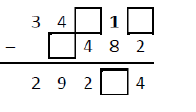 PROBLEM SOLVINGTrue or false?4999-1999 = 5000-2000 Explain how you know using a written method.PROBLEM SOLVINGMartin is measuring his room for a new carpet. It has a width of 2.3m and a length of 5.1m. He rounds his measurements to the nearest metre. Will he have the right amount of carpet? Explain your reasoning.REASONING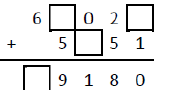 What are the missing digits?PROBLEM SOLVINGMy answer is 5398, what’s the question?- Create of 3 addition calculations.- Create 3 subtraction questions.- Did you use a strategy?Explain it.PROBLEM SOLVINGAlways, sometimes, or never?When you add up four even numbers, the answer is divisible by four.REASONINGWhich of these number sentences have an answer that is between 0.6 and 0.7?11.48 – 10. 86=53.3 – 52.75=REASONINGA coach holds 78 people. 960 fans are going to a gig on the coaches. How many coaches are needed to transport the fans?FLUENCY